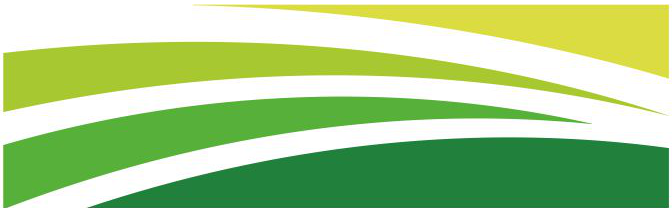 Krajowy OśrodekKrajowy OśrodekWsparcia RolnictwaWsparcia RolnictwaOddział Terenowy w KielcachOddział Terenowy w KielcachOddział Terenowy w KielcachOddział Terenowy w KielcachOddział Terenowy w KielcachOddział Terenowy w KielcachOddział Terenowy w KielcachOddział Terenowy w KielcachKIE.WKUZ.UR.530.521.2024.TBKIE.WKUZ.UR.530.521.2024.TBKIE.WKUZ.UR.530.521.2024.TBKIE.WKUZ.UR.530.521.2024.TBKIE.WKUZ.UR.530.521.2024.TBKIE.WKUZ.UR.530.521.2024.TBKIE.WKUZ.UR.530.521.2024.TBKIE.WKUZ.UR.530.521.2024.TBKielce, 2024-06-20Kielce, 2024-06-20Kielce, 2024-06-20Kielce, 2024-06-20Kielce, 2024-06-20Kielce, 2024-06-20Kielce, 2024-06-20Kielce, 2024-06-20                                                                      Strony wg rozdzielnikaZawiadomienie o wykonaniu przez Krajowy Ośrodek Wsparcia Rolnictwa prawa pierwokupu nieruchomości rolnej.           Krajowy Ośrodek Wsparcia Rolnictwa Oddział Terenowy w Kielcach w załączeniu przekazuje oświadczenie o wykonaniu prawa pierwokupu, dotyczące nieruchomości rolnej składającej się z działki nr 78 o pow. 0,9953  ha,  położonej w obrębie Faliszowice, gmina Samborzec, powiat sandomierski, województwo świętokrzyskie, zawarte w akcie notarialnym Repertorium A Nr 12003/2024 z dnia 20.06.2024 r., sporządzonym 
w Kancelarii Notarialnej w Kielcach przez Notariusza Michała Kasperka.	Ponadto informuję, iż w związku z brakiem odpowiednich regulacji prawnych, zgodnie ze stanowiskiem Krajowej Rady Notarialnej z dnia 01-10-2021, wypis aktu notarialnego zawierający powyższe oświadczenie nie został zarejestrowany 
w Centralnym Repozytorium Elektronicznym Wypisów Aktów Notarialnych prowadzonym przez Krajową Radę Notarialną w myśl art. 3a ust 10 ustawy z dnia 11 kwietnia 2003 r. o kształtowaniu ustroju rolnego.	Wobec powyższego KOWR nie może podać numeru elektronicznego wypisu aktu notarialnego tego oświadczenia.                                                                      Strony wg rozdzielnikaZawiadomienie o wykonaniu przez Krajowy Ośrodek Wsparcia Rolnictwa prawa pierwokupu nieruchomości rolnej.           Krajowy Ośrodek Wsparcia Rolnictwa Oddział Terenowy w Kielcach w załączeniu przekazuje oświadczenie o wykonaniu prawa pierwokupu, dotyczące nieruchomości rolnej składającej się z działki nr 78 o pow. 0,9953  ha,  położonej w obrębie Faliszowice, gmina Samborzec, powiat sandomierski, województwo świętokrzyskie, zawarte w akcie notarialnym Repertorium A Nr 12003/2024 z dnia 20.06.2024 r., sporządzonym 
w Kancelarii Notarialnej w Kielcach przez Notariusza Michała Kasperka.	Ponadto informuję, iż w związku z brakiem odpowiednich regulacji prawnych, zgodnie ze stanowiskiem Krajowej Rady Notarialnej z dnia 01-10-2021, wypis aktu notarialnego zawierający powyższe oświadczenie nie został zarejestrowany 
w Centralnym Repozytorium Elektronicznym Wypisów Aktów Notarialnych prowadzonym przez Krajową Radę Notarialną w myśl art. 3a ust 10 ustawy z dnia 11 kwietnia 2003 r. o kształtowaniu ustroju rolnego.	Wobec powyższego KOWR nie może podać numeru elektronicznego wypisu aktu notarialnego tego oświadczenia.                                                                      Strony wg rozdzielnikaZawiadomienie o wykonaniu przez Krajowy Ośrodek Wsparcia Rolnictwa prawa pierwokupu nieruchomości rolnej.           Krajowy Ośrodek Wsparcia Rolnictwa Oddział Terenowy w Kielcach w załączeniu przekazuje oświadczenie o wykonaniu prawa pierwokupu, dotyczące nieruchomości rolnej składającej się z działki nr 78 o pow. 0,9953  ha,  położonej w obrębie Faliszowice, gmina Samborzec, powiat sandomierski, województwo świętokrzyskie, zawarte w akcie notarialnym Repertorium A Nr 12003/2024 z dnia 20.06.2024 r., sporządzonym 
w Kancelarii Notarialnej w Kielcach przez Notariusza Michała Kasperka.	Ponadto informuję, iż w związku z brakiem odpowiednich regulacji prawnych, zgodnie ze stanowiskiem Krajowej Rady Notarialnej z dnia 01-10-2021, wypis aktu notarialnego zawierający powyższe oświadczenie nie został zarejestrowany 
w Centralnym Repozytorium Elektronicznym Wypisów Aktów Notarialnych prowadzonym przez Krajową Radę Notarialną w myśl art. 3a ust 10 ustawy z dnia 11 kwietnia 2003 r. o kształtowaniu ustroju rolnego.	Wobec powyższego KOWR nie może podać numeru elektronicznego wypisu aktu notarialnego tego oświadczenia.                                                                      Strony wg rozdzielnikaZawiadomienie o wykonaniu przez Krajowy Ośrodek Wsparcia Rolnictwa prawa pierwokupu nieruchomości rolnej.           Krajowy Ośrodek Wsparcia Rolnictwa Oddział Terenowy w Kielcach w załączeniu przekazuje oświadczenie o wykonaniu prawa pierwokupu, dotyczące nieruchomości rolnej składającej się z działki nr 78 o pow. 0,9953  ha,  położonej w obrębie Faliszowice, gmina Samborzec, powiat sandomierski, województwo świętokrzyskie, zawarte w akcie notarialnym Repertorium A Nr 12003/2024 z dnia 20.06.2024 r., sporządzonym 
w Kancelarii Notarialnej w Kielcach przez Notariusza Michała Kasperka.	Ponadto informuję, iż w związku z brakiem odpowiednich regulacji prawnych, zgodnie ze stanowiskiem Krajowej Rady Notarialnej z dnia 01-10-2021, wypis aktu notarialnego zawierający powyższe oświadczenie nie został zarejestrowany 
w Centralnym Repozytorium Elektronicznym Wypisów Aktów Notarialnych prowadzonym przez Krajową Radę Notarialną w myśl art. 3a ust 10 ustawy z dnia 11 kwietnia 2003 r. o kształtowaniu ustroju rolnego.	Wobec powyższego KOWR nie może podać numeru elektronicznego wypisu aktu notarialnego tego oświadczenia.                                                                      Strony wg rozdzielnikaZawiadomienie o wykonaniu przez Krajowy Ośrodek Wsparcia Rolnictwa prawa pierwokupu nieruchomości rolnej.           Krajowy Ośrodek Wsparcia Rolnictwa Oddział Terenowy w Kielcach w załączeniu przekazuje oświadczenie o wykonaniu prawa pierwokupu, dotyczące nieruchomości rolnej składającej się z działki nr 78 o pow. 0,9953  ha,  położonej w obrębie Faliszowice, gmina Samborzec, powiat sandomierski, województwo świętokrzyskie, zawarte w akcie notarialnym Repertorium A Nr 12003/2024 z dnia 20.06.2024 r., sporządzonym 
w Kancelarii Notarialnej w Kielcach przez Notariusza Michała Kasperka.	Ponadto informuję, iż w związku z brakiem odpowiednich regulacji prawnych, zgodnie ze stanowiskiem Krajowej Rady Notarialnej z dnia 01-10-2021, wypis aktu notarialnego zawierający powyższe oświadczenie nie został zarejestrowany 
w Centralnym Repozytorium Elektronicznym Wypisów Aktów Notarialnych prowadzonym przez Krajową Radę Notarialną w myśl art. 3a ust 10 ustawy z dnia 11 kwietnia 2003 r. o kształtowaniu ustroju rolnego.	Wobec powyższego KOWR nie może podać numeru elektronicznego wypisu aktu notarialnego tego oświadczenia.                                                                      Strony wg rozdzielnikaZawiadomienie o wykonaniu przez Krajowy Ośrodek Wsparcia Rolnictwa prawa pierwokupu nieruchomości rolnej.           Krajowy Ośrodek Wsparcia Rolnictwa Oddział Terenowy w Kielcach w załączeniu przekazuje oświadczenie o wykonaniu prawa pierwokupu, dotyczące nieruchomości rolnej składającej się z działki nr 78 o pow. 0,9953  ha,  położonej w obrębie Faliszowice, gmina Samborzec, powiat sandomierski, województwo świętokrzyskie, zawarte w akcie notarialnym Repertorium A Nr 12003/2024 z dnia 20.06.2024 r., sporządzonym 
w Kancelarii Notarialnej w Kielcach przez Notariusza Michała Kasperka.	Ponadto informuję, iż w związku z brakiem odpowiednich regulacji prawnych, zgodnie ze stanowiskiem Krajowej Rady Notarialnej z dnia 01-10-2021, wypis aktu notarialnego zawierający powyższe oświadczenie nie został zarejestrowany 
w Centralnym Repozytorium Elektronicznym Wypisów Aktów Notarialnych prowadzonym przez Krajową Radę Notarialną w myśl art. 3a ust 10 ustawy z dnia 11 kwietnia 2003 r. o kształtowaniu ustroju rolnego.	Wobec powyższego KOWR nie może podać numeru elektronicznego wypisu aktu notarialnego tego oświadczenia.                                                                      Strony wg rozdzielnikaZawiadomienie o wykonaniu przez Krajowy Ośrodek Wsparcia Rolnictwa prawa pierwokupu nieruchomości rolnej.           Krajowy Ośrodek Wsparcia Rolnictwa Oddział Terenowy w Kielcach w załączeniu przekazuje oświadczenie o wykonaniu prawa pierwokupu, dotyczące nieruchomości rolnej składającej się z działki nr 78 o pow. 0,9953  ha,  położonej w obrębie Faliszowice, gmina Samborzec, powiat sandomierski, województwo świętokrzyskie, zawarte w akcie notarialnym Repertorium A Nr 12003/2024 z dnia 20.06.2024 r., sporządzonym 
w Kancelarii Notarialnej w Kielcach przez Notariusza Michała Kasperka.	Ponadto informuję, iż w związku z brakiem odpowiednich regulacji prawnych, zgodnie ze stanowiskiem Krajowej Rady Notarialnej z dnia 01-10-2021, wypis aktu notarialnego zawierający powyższe oświadczenie nie został zarejestrowany 
w Centralnym Repozytorium Elektronicznym Wypisów Aktów Notarialnych prowadzonym przez Krajową Radę Notarialną w myśl art. 3a ust 10 ustawy z dnia 11 kwietnia 2003 r. o kształtowaniu ustroju rolnego.	Wobec powyższego KOWR nie może podać numeru elektronicznego wypisu aktu notarialnego tego oświadczenia.                                                                      Strony wg rozdzielnikaZawiadomienie o wykonaniu przez Krajowy Ośrodek Wsparcia Rolnictwa prawa pierwokupu nieruchomości rolnej.           Krajowy Ośrodek Wsparcia Rolnictwa Oddział Terenowy w Kielcach w załączeniu przekazuje oświadczenie o wykonaniu prawa pierwokupu, dotyczące nieruchomości rolnej składającej się z działki nr 78 o pow. 0,9953  ha,  położonej w obrębie Faliszowice, gmina Samborzec, powiat sandomierski, województwo świętokrzyskie, zawarte w akcie notarialnym Repertorium A Nr 12003/2024 z dnia 20.06.2024 r., sporządzonym 
w Kancelarii Notarialnej w Kielcach przez Notariusza Michała Kasperka.	Ponadto informuję, iż w związku z brakiem odpowiednich regulacji prawnych, zgodnie ze stanowiskiem Krajowej Rady Notarialnej z dnia 01-10-2021, wypis aktu notarialnego zawierający powyższe oświadczenie nie został zarejestrowany 
w Centralnym Repozytorium Elektronicznym Wypisów Aktów Notarialnych prowadzonym przez Krajową Radę Notarialną w myśl art. 3a ust 10 ustawy z dnia 11 kwietnia 2003 r. o kształtowaniu ustroju rolnego.	Wobec powyższego KOWR nie może podać numeru elektronicznego wypisu aktu notarialnego tego oświadczenia.                                                                      Strony wg rozdzielnikaZawiadomienie o wykonaniu przez Krajowy Ośrodek Wsparcia Rolnictwa prawa pierwokupu nieruchomości rolnej.           Krajowy Ośrodek Wsparcia Rolnictwa Oddział Terenowy w Kielcach w załączeniu przekazuje oświadczenie o wykonaniu prawa pierwokupu, dotyczące nieruchomości rolnej składającej się z działki nr 78 o pow. 0,9953  ha,  położonej w obrębie Faliszowice, gmina Samborzec, powiat sandomierski, województwo świętokrzyskie, zawarte w akcie notarialnym Repertorium A Nr 12003/2024 z dnia 20.06.2024 r., sporządzonym 
w Kancelarii Notarialnej w Kielcach przez Notariusza Michała Kasperka.	Ponadto informuję, iż w związku z brakiem odpowiednich regulacji prawnych, zgodnie ze stanowiskiem Krajowej Rady Notarialnej z dnia 01-10-2021, wypis aktu notarialnego zawierający powyższe oświadczenie nie został zarejestrowany 
w Centralnym Repozytorium Elektronicznym Wypisów Aktów Notarialnych prowadzonym przez Krajową Radę Notarialną w myśl art. 3a ust 10 ustawy z dnia 11 kwietnia 2003 r. o kształtowaniu ustroju rolnego.	Wobec powyższego KOWR nie może podać numeru elektronicznego wypisu aktu notarialnego tego oświadczenia.                                                                      Strony wg rozdzielnikaZawiadomienie o wykonaniu przez Krajowy Ośrodek Wsparcia Rolnictwa prawa pierwokupu nieruchomości rolnej.           Krajowy Ośrodek Wsparcia Rolnictwa Oddział Terenowy w Kielcach w załączeniu przekazuje oświadczenie o wykonaniu prawa pierwokupu, dotyczące nieruchomości rolnej składającej się z działki nr 78 o pow. 0,9953  ha,  położonej w obrębie Faliszowice, gmina Samborzec, powiat sandomierski, województwo świętokrzyskie, zawarte w akcie notarialnym Repertorium A Nr 12003/2024 z dnia 20.06.2024 r., sporządzonym 
w Kancelarii Notarialnej w Kielcach przez Notariusza Michała Kasperka.	Ponadto informuję, iż w związku z brakiem odpowiednich regulacji prawnych, zgodnie ze stanowiskiem Krajowej Rady Notarialnej z dnia 01-10-2021, wypis aktu notarialnego zawierający powyższe oświadczenie nie został zarejestrowany 
w Centralnym Repozytorium Elektronicznym Wypisów Aktów Notarialnych prowadzonym przez Krajową Radę Notarialną w myśl art. 3a ust 10 ustawy z dnia 11 kwietnia 2003 r. o kształtowaniu ustroju rolnego.	Wobec powyższego KOWR nie może podać numeru elektronicznego wypisu aktu notarialnego tego oświadczenia.                                                                      Strony wg rozdzielnikaZawiadomienie o wykonaniu przez Krajowy Ośrodek Wsparcia Rolnictwa prawa pierwokupu nieruchomości rolnej.           Krajowy Ośrodek Wsparcia Rolnictwa Oddział Terenowy w Kielcach w załączeniu przekazuje oświadczenie o wykonaniu prawa pierwokupu, dotyczące nieruchomości rolnej składającej się z działki nr 78 o pow. 0,9953  ha,  położonej w obrębie Faliszowice, gmina Samborzec, powiat sandomierski, województwo świętokrzyskie, zawarte w akcie notarialnym Repertorium A Nr 12003/2024 z dnia 20.06.2024 r., sporządzonym 
w Kancelarii Notarialnej w Kielcach przez Notariusza Michała Kasperka.	Ponadto informuję, iż w związku z brakiem odpowiednich regulacji prawnych, zgodnie ze stanowiskiem Krajowej Rady Notarialnej z dnia 01-10-2021, wypis aktu notarialnego zawierający powyższe oświadczenie nie został zarejestrowany 
w Centralnym Repozytorium Elektronicznym Wypisów Aktów Notarialnych prowadzonym przez Krajową Radę Notarialną w myśl art. 3a ust 10 ustawy z dnia 11 kwietnia 2003 r. o kształtowaniu ustroju rolnego.	Wobec powyższego KOWR nie może podać numeru elektronicznego wypisu aktu notarialnego tego oświadczenia.                                                                      Strony wg rozdzielnikaZawiadomienie o wykonaniu przez Krajowy Ośrodek Wsparcia Rolnictwa prawa pierwokupu nieruchomości rolnej.           Krajowy Ośrodek Wsparcia Rolnictwa Oddział Terenowy w Kielcach w załączeniu przekazuje oświadczenie o wykonaniu prawa pierwokupu, dotyczące nieruchomości rolnej składającej się z działki nr 78 o pow. 0,9953  ha,  położonej w obrębie Faliszowice, gmina Samborzec, powiat sandomierski, województwo świętokrzyskie, zawarte w akcie notarialnym Repertorium A Nr 12003/2024 z dnia 20.06.2024 r., sporządzonym 
w Kancelarii Notarialnej w Kielcach przez Notariusza Michała Kasperka.	Ponadto informuję, iż w związku z brakiem odpowiednich regulacji prawnych, zgodnie ze stanowiskiem Krajowej Rady Notarialnej z dnia 01-10-2021, wypis aktu notarialnego zawierający powyższe oświadczenie nie został zarejestrowany 
w Centralnym Repozytorium Elektronicznym Wypisów Aktów Notarialnych prowadzonym przez Krajową Radę Notarialną w myśl art. 3a ust 10 ustawy z dnia 11 kwietnia 2003 r. o kształtowaniu ustroju rolnego.	Wobec powyższego KOWR nie może podać numeru elektronicznego wypisu aktu notarialnego tego oświadczenia.                                                                      Strony wg rozdzielnikaZawiadomienie o wykonaniu przez Krajowy Ośrodek Wsparcia Rolnictwa prawa pierwokupu nieruchomości rolnej.           Krajowy Ośrodek Wsparcia Rolnictwa Oddział Terenowy w Kielcach w załączeniu przekazuje oświadczenie o wykonaniu prawa pierwokupu, dotyczące nieruchomości rolnej składającej się z działki nr 78 o pow. 0,9953  ha,  położonej w obrębie Faliszowice, gmina Samborzec, powiat sandomierski, województwo świętokrzyskie, zawarte w akcie notarialnym Repertorium A Nr 12003/2024 z dnia 20.06.2024 r., sporządzonym 
w Kancelarii Notarialnej w Kielcach przez Notariusza Michała Kasperka.	Ponadto informuję, iż w związku z brakiem odpowiednich regulacji prawnych, zgodnie ze stanowiskiem Krajowej Rady Notarialnej z dnia 01-10-2021, wypis aktu notarialnego zawierający powyższe oświadczenie nie został zarejestrowany 
w Centralnym Repozytorium Elektronicznym Wypisów Aktów Notarialnych prowadzonym przez Krajową Radę Notarialną w myśl art. 3a ust 10 ustawy z dnia 11 kwietnia 2003 r. o kształtowaniu ustroju rolnego.	Wobec powyższego KOWR nie może podać numeru elektronicznego wypisu aktu notarialnego tego oświadczenia.                                                                      Strony wg rozdzielnikaZawiadomienie o wykonaniu przez Krajowy Ośrodek Wsparcia Rolnictwa prawa pierwokupu nieruchomości rolnej.           Krajowy Ośrodek Wsparcia Rolnictwa Oddział Terenowy w Kielcach w załączeniu przekazuje oświadczenie o wykonaniu prawa pierwokupu, dotyczące nieruchomości rolnej składającej się z działki nr 78 o pow. 0,9953  ha,  położonej w obrębie Faliszowice, gmina Samborzec, powiat sandomierski, województwo świętokrzyskie, zawarte w akcie notarialnym Repertorium A Nr 12003/2024 z dnia 20.06.2024 r., sporządzonym 
w Kancelarii Notarialnej w Kielcach przez Notariusza Michała Kasperka.	Ponadto informuję, iż w związku z brakiem odpowiednich regulacji prawnych, zgodnie ze stanowiskiem Krajowej Rady Notarialnej z dnia 01-10-2021, wypis aktu notarialnego zawierający powyższe oświadczenie nie został zarejestrowany 
w Centralnym Repozytorium Elektronicznym Wypisów Aktów Notarialnych prowadzonym przez Krajową Radę Notarialną w myśl art. 3a ust 10 ustawy z dnia 11 kwietnia 2003 r. o kształtowaniu ustroju rolnego.	Wobec powyższego KOWR nie może podać numeru elektronicznego wypisu aktu notarialnego tego oświadczenia.                                                                      Strony wg rozdzielnikaZawiadomienie o wykonaniu przez Krajowy Ośrodek Wsparcia Rolnictwa prawa pierwokupu nieruchomości rolnej.           Krajowy Ośrodek Wsparcia Rolnictwa Oddział Terenowy w Kielcach w załączeniu przekazuje oświadczenie o wykonaniu prawa pierwokupu, dotyczące nieruchomości rolnej składającej się z działki nr 78 o pow. 0,9953  ha,  położonej w obrębie Faliszowice, gmina Samborzec, powiat sandomierski, województwo świętokrzyskie, zawarte w akcie notarialnym Repertorium A Nr 12003/2024 z dnia 20.06.2024 r., sporządzonym 
w Kancelarii Notarialnej w Kielcach przez Notariusza Michała Kasperka.	Ponadto informuję, iż w związku z brakiem odpowiednich regulacji prawnych, zgodnie ze stanowiskiem Krajowej Rady Notarialnej z dnia 01-10-2021, wypis aktu notarialnego zawierający powyższe oświadczenie nie został zarejestrowany 
w Centralnym Repozytorium Elektronicznym Wypisów Aktów Notarialnych prowadzonym przez Krajową Radę Notarialną w myśl art. 3a ust 10 ustawy z dnia 11 kwietnia 2003 r. o kształtowaniu ustroju rolnego.	Wobec powyższego KOWR nie może podać numeru elektronicznego wypisu aktu notarialnego tego oświadczenia.                                                                      Strony wg rozdzielnikaZawiadomienie o wykonaniu przez Krajowy Ośrodek Wsparcia Rolnictwa prawa pierwokupu nieruchomości rolnej.           Krajowy Ośrodek Wsparcia Rolnictwa Oddział Terenowy w Kielcach w załączeniu przekazuje oświadczenie o wykonaniu prawa pierwokupu, dotyczące nieruchomości rolnej składającej się z działki nr 78 o pow. 0,9953  ha,  położonej w obrębie Faliszowice, gmina Samborzec, powiat sandomierski, województwo świętokrzyskie, zawarte w akcie notarialnym Repertorium A Nr 12003/2024 z dnia 20.06.2024 r., sporządzonym 
w Kancelarii Notarialnej w Kielcach przez Notariusza Michała Kasperka.	Ponadto informuję, iż w związku z brakiem odpowiednich regulacji prawnych, zgodnie ze stanowiskiem Krajowej Rady Notarialnej z dnia 01-10-2021, wypis aktu notarialnego zawierający powyższe oświadczenie nie został zarejestrowany 
w Centralnym Repozytorium Elektronicznym Wypisów Aktów Notarialnych prowadzonym przez Krajową Radę Notarialną w myśl art. 3a ust 10 ustawy z dnia 11 kwietnia 2003 r. o kształtowaniu ustroju rolnego.	Wobec powyższego KOWR nie może podać numeru elektronicznego wypisu aktu notarialnego tego oświadczenia.                                                                      Strony wg rozdzielnikaZawiadomienie o wykonaniu przez Krajowy Ośrodek Wsparcia Rolnictwa prawa pierwokupu nieruchomości rolnej.           Krajowy Ośrodek Wsparcia Rolnictwa Oddział Terenowy w Kielcach w załączeniu przekazuje oświadczenie o wykonaniu prawa pierwokupu, dotyczące nieruchomości rolnej składającej się z działki nr 78 o pow. 0,9953  ha,  położonej w obrębie Faliszowice, gmina Samborzec, powiat sandomierski, województwo świętokrzyskie, zawarte w akcie notarialnym Repertorium A Nr 12003/2024 z dnia 20.06.2024 r., sporządzonym 
w Kancelarii Notarialnej w Kielcach przez Notariusza Michała Kasperka.	Ponadto informuję, iż w związku z brakiem odpowiednich regulacji prawnych, zgodnie ze stanowiskiem Krajowej Rady Notarialnej z dnia 01-10-2021, wypis aktu notarialnego zawierający powyższe oświadczenie nie został zarejestrowany 
w Centralnym Repozytorium Elektronicznym Wypisów Aktów Notarialnych prowadzonym przez Krajową Radę Notarialną w myśl art. 3a ust 10 ustawy z dnia 11 kwietnia 2003 r. o kształtowaniu ustroju rolnego.	Wobec powyższego KOWR nie może podać numeru elektronicznego wypisu aktu notarialnego tego oświadczenia.Z poważaniemZ poważaniemZ poważaniemZ poważaniemZ poważaniemZ poważaniemZ poważaniemZ poważaniemZ poważaniemZ poważaniemZ poważaniem25-323 Kielce, ul. Piaskowa 18, TEL.41 343 31 90, WWW.GOV.PL/KOWR25-323 Kielce, ul. Piaskowa 18, TEL.41 343 31 90, WWW.GOV.PL/KOWR25-323 Kielce, ul. Piaskowa 18, TEL.41 343 31 90, WWW.GOV.PL/KOWR25-323 Kielce, ul. Piaskowa 18, TEL.41 343 31 90, WWW.GOV.PL/KOWR25-323 Kielce, ul. Piaskowa 18, TEL.41 343 31 90, WWW.GOV.PL/KOWR25-323 Kielce, ul. Piaskowa 18, TEL.41 343 31 90, WWW.GOV.PL/KOWR25-323 Kielce, ul. Piaskowa 18, TEL.41 343 31 90, WWW.GOV.PL/KOWR25-323 Kielce, ul. Piaskowa 18, TEL.41 343 31 90, WWW.GOV.PL/KOWR25-323 Kielce, ul. Piaskowa 18, TEL.41 343 31 90, WWW.GOV.PL/KOWR25-323 Kielce, ul. Piaskowa 18, TEL.41 343 31 90, WWW.GOV.PL/KOWR25-323 Kielce, ul. Piaskowa 18, TEL.41 343 31 90, WWW.GOV.PL/KOWR25-323 Kielce, ul. Piaskowa 18, TEL.41 343 31 90, WWW.GOV.PL/KOWR25-323 Kielce, ul. Piaskowa 18, TEL.41 343 31 90, WWW.GOV.PL/KOWR25-323 Kielce, ul. Piaskowa 18, TEL.41 343 31 90, WWW.GOV.PL/KOWR25-323 Kielce, ul. Piaskowa 18, TEL.41 343 31 90, WWW.GOV.PL/KOWR25-323 Kielce, ul. Piaskowa 18, TEL.41 343 31 90, WWW.GOV.PL/KOWR25-323 Kielce, ul. Piaskowa 18, TEL.41 343 31 90, WWW.GOV.PL/KOWR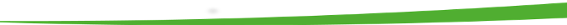 W załączeniu: Wypis aktu notarialnego zawierającego oświadczenie o skorzystaniu z prawa pierwokupu (Rep 12003/2024 z dnia 20.06.2024 r.). Otrzymują:Pan ……….., zam. ul. ………., ………..,Pan ………., zam. ……….., ………..,Pani …….., zam. ………., …………,Pani ………., zam. ……….., …………., Pani ………., zam. ……….., ………….,	Biuletyn Informacji Publicznej Krajowego Ośrodka: www.gov.pl/kowr,aa.Do wiadomości:Kancelaria Notarialna Notariusz Andrzej Chojnacki, adres: ul. Sienkiewicza 25, 39-400 Tarnobrzeg. W załączeniu: Wypis aktu notarialnego zawierającego oświadczenie o skorzystaniu z prawa pierwokupu (Rep 12003/2024 z dnia 20.06.2024 r.). Otrzymują:Pan ……….., zam. ul. ………., ………..,Pan ………., zam. ……….., ………..,Pani …….., zam. ………., …………,Pani ………., zam. ……….., …………., Pani ………., zam. ……….., ………….,	Biuletyn Informacji Publicznej Krajowego Ośrodka: www.gov.pl/kowr,aa.Do wiadomości:Kancelaria Notarialna Notariusz Andrzej Chojnacki, adres: ul. Sienkiewicza 25, 39-400 Tarnobrzeg. W załączeniu: Wypis aktu notarialnego zawierającego oświadczenie o skorzystaniu z prawa pierwokupu (Rep 12003/2024 z dnia 20.06.2024 r.). Otrzymują:Pan ……….., zam. ul. ………., ………..,Pan ………., zam. ……….., ………..,Pani …….., zam. ………., …………,Pani ………., zam. ……….., …………., Pani ………., zam. ……….., ………….,	Biuletyn Informacji Publicznej Krajowego Ośrodka: www.gov.pl/kowr,aa.Do wiadomości:Kancelaria Notarialna Notariusz Andrzej Chojnacki, adres: ul. Sienkiewicza 25, 39-400 Tarnobrzeg. W załączeniu: Wypis aktu notarialnego zawierającego oświadczenie o skorzystaniu z prawa pierwokupu (Rep 12003/2024 z dnia 20.06.2024 r.). Otrzymują:Pan ……….., zam. ul. ………., ………..,Pan ………., zam. ……….., ………..,Pani …….., zam. ………., …………,Pani ………., zam. ……….., …………., Pani ………., zam. ……….., ………….,	Biuletyn Informacji Publicznej Krajowego Ośrodka: www.gov.pl/kowr,aa.Do wiadomości:Kancelaria Notarialna Notariusz Andrzej Chojnacki, adres: ul. Sienkiewicza 25, 39-400 Tarnobrzeg. W załączeniu: Wypis aktu notarialnego zawierającego oświadczenie o skorzystaniu z prawa pierwokupu (Rep 12003/2024 z dnia 20.06.2024 r.). Otrzymują:Pan ……….., zam. ul. ………., ………..,Pan ………., zam. ……….., ………..,Pani …….., zam. ………., …………,Pani ………., zam. ……….., …………., Pani ………., zam. ……….., ………….,	Biuletyn Informacji Publicznej Krajowego Ośrodka: www.gov.pl/kowr,aa.Do wiadomości:Kancelaria Notarialna Notariusz Andrzej Chojnacki, adres: ul. Sienkiewicza 25, 39-400 Tarnobrzeg. W załączeniu: Wypis aktu notarialnego zawierającego oświadczenie o skorzystaniu z prawa pierwokupu (Rep 12003/2024 z dnia 20.06.2024 r.). Otrzymują:Pan ……….., zam. ul. ………., ………..,Pan ………., zam. ……….., ………..,Pani …….., zam. ………., …………,Pani ………., zam. ……….., …………., Pani ………., zam. ……….., ………….,	Biuletyn Informacji Publicznej Krajowego Ośrodka: www.gov.pl/kowr,aa.Do wiadomości:Kancelaria Notarialna Notariusz Andrzej Chojnacki, adres: ul. Sienkiewicza 25, 39-400 Tarnobrzeg. W załączeniu: Wypis aktu notarialnego zawierającego oświadczenie o skorzystaniu z prawa pierwokupu (Rep 12003/2024 z dnia 20.06.2024 r.). Otrzymują:Pan ……….., zam. ul. ………., ………..,Pan ………., zam. ……….., ………..,Pani …….., zam. ………., …………,Pani ………., zam. ……….., …………., Pani ………., zam. ……….., ………….,	Biuletyn Informacji Publicznej Krajowego Ośrodka: www.gov.pl/kowr,aa.Do wiadomości:Kancelaria Notarialna Notariusz Andrzej Chojnacki, adres: ul. Sienkiewicza 25, 39-400 Tarnobrzeg. W załączeniu: Wypis aktu notarialnego zawierającego oświadczenie o skorzystaniu z prawa pierwokupu (Rep 12003/2024 z dnia 20.06.2024 r.). Otrzymują:Pan ……….., zam. ul. ………., ………..,Pan ………., zam. ……….., ………..,Pani …….., zam. ………., …………,Pani ………., zam. ……….., …………., Pani ………., zam. ……….., ………….,	Biuletyn Informacji Publicznej Krajowego Ośrodka: www.gov.pl/kowr,aa.Do wiadomości:Kancelaria Notarialna Notariusz Andrzej Chojnacki, adres: ul. Sienkiewicza 25, 39-400 Tarnobrzeg. W załączeniu: Wypis aktu notarialnego zawierającego oświadczenie o skorzystaniu z prawa pierwokupu (Rep 12003/2024 z dnia 20.06.2024 r.). Otrzymują:Pan ……….., zam. ul. ………., ………..,Pan ………., zam. ……….., ………..,Pani …….., zam. ………., …………,Pani ………., zam. ……….., …………., Pani ………., zam. ……….., ………….,	Biuletyn Informacji Publicznej Krajowego Ośrodka: www.gov.pl/kowr,aa.Do wiadomości:Kancelaria Notarialna Notariusz Andrzej Chojnacki, adres: ul. Sienkiewicza 25, 39-400 Tarnobrzeg. W załączeniu: Wypis aktu notarialnego zawierającego oświadczenie o skorzystaniu z prawa pierwokupu (Rep 12003/2024 z dnia 20.06.2024 r.). Otrzymują:Pan ……….., zam. ul. ………., ………..,Pan ………., zam. ……….., ………..,Pani …….., zam. ………., …………,Pani ………., zam. ……….., …………., Pani ………., zam. ……….., ………….,	Biuletyn Informacji Publicznej Krajowego Ośrodka: www.gov.pl/kowr,aa.Do wiadomości:Kancelaria Notarialna Notariusz Andrzej Chojnacki, adres: ul. Sienkiewicza 25, 39-400 Tarnobrzeg. W załączeniu: Wypis aktu notarialnego zawierającego oświadczenie o skorzystaniu z prawa pierwokupu (Rep 12003/2024 z dnia 20.06.2024 r.). Otrzymują:Pan ……….., zam. ul. ………., ………..,Pan ………., zam. ……….., ………..,Pani …….., zam. ………., …………,Pani ………., zam. ……….., …………., Pani ………., zam. ……….., ………….,	Biuletyn Informacji Publicznej Krajowego Ośrodka: www.gov.pl/kowr,aa.Do wiadomości:Kancelaria Notarialna Notariusz Andrzej Chojnacki, adres: ul. Sienkiewicza 25, 39-400 Tarnobrzeg. W załączeniu: Wypis aktu notarialnego zawierającego oświadczenie o skorzystaniu z prawa pierwokupu (Rep 12003/2024 z dnia 20.06.2024 r.). Otrzymują:Pan ……….., zam. ul. ………., ………..,Pan ………., zam. ……….., ………..,Pani …….., zam. ………., …………,Pani ………., zam. ……….., …………., Pani ………., zam. ……….., ………….,	Biuletyn Informacji Publicznej Krajowego Ośrodka: www.gov.pl/kowr,aa.Do wiadomości:Kancelaria Notarialna Notariusz Andrzej Chojnacki, adres: ul. Sienkiewicza 25, 39-400 Tarnobrzeg. W załączeniu: Wypis aktu notarialnego zawierającego oświadczenie o skorzystaniu z prawa pierwokupu (Rep 12003/2024 z dnia 20.06.2024 r.). Otrzymują:Pan ……….., zam. ul. ………., ………..,Pan ………., zam. ……….., ………..,Pani …….., zam. ………., …………,Pani ………., zam. ……….., …………., Pani ………., zam. ……….., ………….,	Biuletyn Informacji Publicznej Krajowego Ośrodka: www.gov.pl/kowr,aa.Do wiadomości:Kancelaria Notarialna Notariusz Andrzej Chojnacki, adres: ul. Sienkiewicza 25, 39-400 Tarnobrzeg. W załączeniu: Wypis aktu notarialnego zawierającego oświadczenie o skorzystaniu z prawa pierwokupu (Rep 12003/2024 z dnia 20.06.2024 r.). Otrzymują:Pan ……….., zam. ul. ………., ………..,Pan ………., zam. ……….., ………..,Pani …….., zam. ………., …………,Pani ………., zam. ……….., …………., Pani ………., zam. ……….., ………….,	Biuletyn Informacji Publicznej Krajowego Ośrodka: www.gov.pl/kowr,aa.Do wiadomości:Kancelaria Notarialna Notariusz Andrzej Chojnacki, adres: ul. Sienkiewicza 25, 39-400 Tarnobrzeg. W załączeniu: Wypis aktu notarialnego zawierającego oświadczenie o skorzystaniu z prawa pierwokupu (Rep 12003/2024 z dnia 20.06.2024 r.). Otrzymują:Pan ……….., zam. ul. ………., ………..,Pan ………., zam. ……….., ………..,Pani …….., zam. ………., …………,Pani ………., zam. ……….., …………., Pani ………., zam. ……….., ………….,	Biuletyn Informacji Publicznej Krajowego Ośrodka: www.gov.pl/kowr,aa.Do wiadomości:Kancelaria Notarialna Notariusz Andrzej Chojnacki, adres: ul. Sienkiewicza 25, 39-400 Tarnobrzeg. W załączeniu: Wypis aktu notarialnego zawierającego oświadczenie o skorzystaniu z prawa pierwokupu (Rep 12003/2024 z dnia 20.06.2024 r.). Otrzymują:Pan ……….., zam. ul. ………., ………..,Pan ………., zam. ……….., ………..,Pani …….., zam. ………., …………,Pani ………., zam. ……….., …………., Pani ………., zam. ……….., ………….,	Biuletyn Informacji Publicznej Krajowego Ośrodka: www.gov.pl/kowr,aa.Do wiadomości:Kancelaria Notarialna Notariusz Andrzej Chojnacki, adres: ul. Sienkiewicza 25, 39-400 Tarnobrzeg. W załączeniu: Wypis aktu notarialnego zawierającego oświadczenie o skorzystaniu z prawa pierwokupu (Rep 12003/2024 z dnia 20.06.2024 r.). Otrzymują:Pan ……….., zam. ul. ………., ………..,Pan ………., zam. ……….., ………..,Pani …….., zam. ………., …………,Pani ………., zam. ……….., …………., Pani ………., zam. ……….., ………….,	Biuletyn Informacji Publicznej Krajowego Ośrodka: www.gov.pl/kowr,aa.Do wiadomości:Kancelaria Notarialna Notariusz Andrzej Chojnacki, adres: ul. Sienkiewicza 25, 39-400 Tarnobrzeg. 25-323 Kielce, ul. Piaskowa 18, TEL.41 343 31 90, WWW.GOV.PL/KOWR25-323 Kielce, ul. Piaskowa 18, TEL.41 343 31 90, WWW.GOV.PL/KOWR25-323 Kielce, ul. Piaskowa 18, TEL.41 343 31 90, WWW.GOV.PL/KOWR25-323 Kielce, ul. Piaskowa 18, TEL.41 343 31 90, WWW.GOV.PL/KOWR25-323 Kielce, ul. Piaskowa 18, TEL.41 343 31 90, WWW.GOV.PL/KOWR25-323 Kielce, ul. Piaskowa 18, TEL.41 343 31 90, WWW.GOV.PL/KOWR25-323 Kielce, ul. Piaskowa 18, TEL.41 343 31 90, WWW.GOV.PL/KOWR25-323 Kielce, ul. Piaskowa 18, TEL.41 343 31 90, WWW.GOV.PL/KOWR25-323 Kielce, ul. Piaskowa 18, TEL.41 343 31 90, WWW.GOV.PL/KOWR25-323 Kielce, ul. Piaskowa 18, TEL.41 343 31 90, WWW.GOV.PL/KOWR25-323 Kielce, ul. Piaskowa 18, TEL.41 343 31 90, WWW.GOV.PL/KOWR25-323 Kielce, ul. Piaskowa 18, TEL.41 343 31 90, WWW.GOV.PL/KOWR25-323 Kielce, ul. Piaskowa 18, TEL.41 343 31 90, WWW.GOV.PL/KOWR25-323 Kielce, ul. Piaskowa 18, TEL.41 343 31 90, WWW.GOV.PL/KOWR25-323 Kielce, ul. Piaskowa 18, TEL.41 343 31 90, WWW.GOV.PL/KOWR25-323 Kielce, ul. Piaskowa 18, TEL.41 343 31 90, WWW.GOV.PL/KOWR25-323 Kielce, ul. Piaskowa 18, TEL.41 343 31 90, WWW.GOV.PL/KOWR25-323 Kielce, ul. Piaskowa 18, TEL.41 343 31 90, WWW.GOV.PL/KOWR